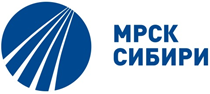 Программа Дня открытых дверей ПАО «МРСК Сибири».Место проведения: г. Красноярск, ул. Бограда 144аДата/время: 24.05.2017г.начало в 09:30Время№Мероприятие/вопросДокладчик 09.30ч-11.30ч1Приветственное слово.Министр промышленности, энергетики и торговли Красноярского края Цыкалов А.Г.;Директор по закупкам – начальник департамента логистики и МТО Дубровский В.А.2Основные цели и задачи закупочной деятельности ПАО «МРСК Сибири»Начальник отдела методологии закупочной деятельности Крюков А.А.3Органы управления в процессе закупочной деятельности ПАО «МРСК Сибири»Начальник отдела методологии закупочной деятельности Крюков А.А.4Информационное обеспечение закупок ПАО «МРСК Сибири»Начальник отдела методологии закупочной деятельности Крюков А.А.5Организация закупочной деятельности ПАО «МРСК Сибири»Начальник отдела методологии закупочной деятельности Крюков А.А.6Планирование закупок товаров, работ, услуг для нужд ПАО «МРСК Сибири».Начальник отдела методологии закупочной деятельности Крюков А.А.7Порядок определения начальной цены закупки.Начальник отдела методологии закупочной деятельности Крюков А.А.8Система отбора победителей закупочных процедурНачальник отдела методологии закупочной деятельности Крюков А.А.9Требования технической политики. Работа комиссии по допуску оборудования.Начальник отдела методологии закупочной деятельности Крюков А.А.10Программа партнерства ПАО «МРСК Сибири» – реализация государственной политики по развитию малого и среднего предпринимательства.Начальник отдела методологии закупочной деятельности Крюков А.А.11Совещательный орган по вопросам обеспечения эффективности закупок, проводимых ПАО «МРСК Сибири», в том числе у субъектов малого и среднего предпринимательстваНачальник отдела методологии закупочной деятельности Крюков А.А.12Ответы на вопросыНачальник отдела методологии закупочной деятельности Крюков А.А.11:30-12.00ч13Завершение мероприятия. Начальник отдела методологии закупочной деятельности Крюков А.А.